РОССИЙСКАЯ ФЕДЕРАЦИЯ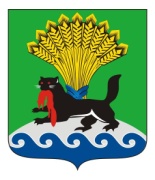 ИРКУТСКАЯ ОБЛАСТЬИРКУТСКОЕ РАЙОННОЕ МУНИЦИПАЛЬНОЕ ОБРАЗОВАНИЕАДМИНИСТРАЦИЯПОСТАНОВЛЕНИЕОт 01.04.2013				                                                  № 1273Об утверждении  программы комплексных действий по повышениюбезопасности дорожного движения в Иркутском районном муниципальном образовании на 2013-2015 годы         В целях снижения количества дорожно-транспортных происшествий  с пострадавшими, в соответствии  с долгосрочной целевой программой "Повышение безопасности дорожного движения в Иркутской области" на 2013 - 2015 годы,  утвержденной  Постановлением  Правительства Иркутской области от 26.09.2012г. №519-пп, статьями  39, 45,54 Устава  Иркутского районного муниципального образования, администрация  Иркутского  района ПОСТАНОВЛЯЕТ:           1.Утвердить программу комплексных действий по повышению безопасности дорожного движения в Иркутском районном муниципальном образовании на 2013-2015 годы (прилагается).2.Опубликовать настоящее постановление с приложением в газете «Ангарские огни».3. Контроль за исполнением настоящего постановления возложить на заместителя мэра по социальным вопросам Г.И. Пура.Мэр                                                                                                 И.В.НаумовПОДГОТОВИЛ:Начальник  управления образования «___»________2013г.                                                                                  Г.Ф.КудрявцеваВИЗА СОГЛАСОВАНИЯ:Антикоррупционная экспертиза:Администрация Иркутского районного муниципального образования, в лице начальника управления по работе с органами власти и СМИ Шободоева Владимира Евгеньевича, в соответствии с пунктом 2 статьи 6 Федерального закона от 25 декабря 2008 г. № 273-ФЗ “О противодействии коррупции” и подпунктом 3 пункта 1 статьи 3 Федерального закона от 17 июля 2009 N 172-ФЗ «Об антикоррупционной экспертизе нормативных правовых актов и проектов нормативных правовых актов» проведена экспертиза  согласуемого проекта нормативно-правового акт в целях выявления в нем положений, способствующих созданию условий для проявления коррупции.ЗАКЛЮЧЕНИЕ:В согласуемом проекте нормативно-правового акта не выявлены положения, способствующие созданию условий для проявления коррупции.Начальник управления по работе с органами власти и СМИ ________________ В.Е. Шободоев Список рассылки:В делоПур Г.И.УО КФКомитет по экономикеГазета «Ангарские огни»Отделение ГИБДД ОМВД РоссииКонсультант, ГарантПервый заместитель мэра района«__»_________ 2013 г.Заместитель мэра по экономике и финансам«__»_________ 2013 г.Заместитель мэра по социальным вопросам«__»_________ 2013 г.Председатель комитетапо финансам«__»_________ 2013 г.Председатель комитета по экономике«____»_______2013 г.И.о. руководителя аппарата  администрации«___»________2013г.                                                                                   А.А. Менг                     И.В. Жук                 Г.И. Пур                Г.Ю. Зоткин               Д.С.Савельев               Н.П.МарченкоНачальник юридического отдела«__»_________ 2013 г.                 Н.Т. Клейн